ПРЕДМЕТ: Појашњење конкурсне документације за јавну набавку - Избор најповољнијег понуђача за обављање авио-превоза на линијама проглашеним као линије у јавном инетересу. Број јавне набавке: 16/2019У складу са чланом 63. став 2. и став 3. Закона о јавним набавкама („Службени гласник Републике Србије“, бр. 124/12, 14/15 и 68/15), објављујемо следећи одговор, на питање:ПИТАЊЕ БРОЈ 1Да ли је поред Позива за подношење понуда и Конкурсна документација за ЈН бр. 16/2019 (Јавни позив за избор најповољнијег понуђача за обављање авио-превоза на линијама проглашеним као линије у јавном интересу) доступна и на енглеском језику? Уколико јесте, где се она може прибавити?ОДГОВОР БРОЈ 1Конкурсном документацијом је предвиђено да Наручилац припрема конкурсну документацију и води поступак на српском језику, сходно члану 17. став 1.  Закона о јавним набавкама. Обзиром на наведено, конкурсна документација је објављена само на српском језику, а Позив за подношење понуда и на енглеском језику.ПИТАЊЕ БРОЈ 2Који курс евра у динаре треба да користи понуђач који је страно друштво и чије финансије нису изражене у динарима ? Да ли треба да користи званичан средњи курс Народне банке Србије, и на који дан имајући у виду да понуда треба да се поднесе 06. маја 2019?ОДГОВОР БРОЈ 2Наручилац конкурсном документацијом није дозволио да се понуђене вредности исказују у страној валути, већ се вредности у поступку јавне набавке исказују у динарима у складу са чланом 19. став 1. Закона о јавним набавкама.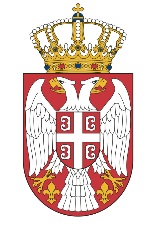   МИНИСТАРСТВО ГРАЂЕВИНАРСТВА,  МИНИСТАРСТВО ГРАЂЕВИНАРСТВА,САОБРАЋАЈА И ИНФРАСТРУКТУРЕСАОБРАЋАЈА И ИНФРАСТРУКТУРЕБрој: 404-02-56/4/2019-02Број: 404-02-56/4/2019-02Датум: 15.04.2019. годинеДатум: 15.04.2019. годинеНемањина 22-26, БеоградНемањина 22-26, Београд